RESULTADO – TOMADA DE PREÇO024101EM54192HEAPA2O Instituto de Gestão e Humanização – IGH, entidade de direito privado e sem fins lucrativos,classificado como Organização Social, vem tornar público o resultado da Tomada de Preços,com a finalidade de adquirir bens, insumos e serviços para o HEAPA - Hospital Estadual deAparecida de Goiânia, com endereço à Av. Diamante, s/n - St. Conde dos Arcos, Aparecida deGoiânia/GO, CEP: 74.969-210.Art. 10º Não se exigirá a publicidade prévia disposta no artigoII. EMERGÊNCIA: Nas compras ou contratações realizadas em caráter de urgência ouemergência, caracterizadas pela ocorrência de fatos inesperados e imprevisíveis, cujo nãoatendimento imediato seja mais gravoso, importando em prejuízos ou comprometendo asegurança de pessoas ou equipamentos, reconhecidos pela administração.Bionexo do Brasil LtdaRelatório emitido em 10/01/2024 07:47CompradorIGH - HUAPA - HOSPITAL DE URGÊNCIA DE APARECIDA DE GOIÂNIA (11.858.570/0004-86)AV. DIAMANTE, ESQUINA C/ A RUA MUCURI, SN - JARDIM CONDE DOS ARCOS - APARECIDA DE GOIÂNIA, GO CEP: 74969-210Relação de Itens (Confirmação)Pedido de Cotação : 329085191COTAÇÃO Nº 54192 - MEDICAMENTOS - HEAPA JAN/2024Frete PróprioObservações: *PAGAMENTO: Somente a prazo e por meio de depósito em conta PJ do fornecedor. *FRETE: Só serão aceitaspropostas com frete CIF e para entrega no endereço: AV. DIAMANTE, ESQUINA C/ A RUA MUCURI, JARDIM CONDE DOS ARCOS, APDE GOIÂNIA/GO CEP: 74969210, dia e horário especificado. *CERTIDÕES: As Certidões Municipal, Estadual de Goiás, Federal, FGTSe Trabalhista devem estar regulares desde a data da emissão da proposta até a data do pagamento. *REGULAMENTO: O processo decompras obedecerá ao Regulamento de Compras do IGH, prevalecendo este em relação a estes termos em caso de divergência.Tipo de Cotação: Cotação EmergencialFornecedor : Todos os FornecedoresData de Confirmação : TodasValidade CondiçõesFaturamento Prazo deFornecedordadeFreteObservaçõesMínimoEntregaProposta PagamentoBenenutri Comercial LtdaGOIÂNIA - GONatana Lamounier - (62) 39111414vendas.go@benenutri.comMais informações1dias após12R$ 300,000007/01/202407/01/202428 ddlCIFnullconfirmaçãoComercial Cirurgica RioclarenseLtda- SPJAGUARIÚNA - SPUsuário Ws Rioclarense - (19) 3522-1dias após20/30/45diasR$ 500,0000CIFCIF-confirmação5800bionexo@rioclarense.com.brMais informaçõesPEDIDO SOMENTE SERA ATENDIDO A PRAZOMEDIANTE ANALISE DE CREDITO VALIDACAODO DEP FINANCEIRO E APOS CONFIRMACAODE DISPONIBILIDADE DO ESTOQUE |||NOTAS PARA O ESTADO DE SAO PAULOSERAO FATURADOS PELO CNPJ 14.115.3880004 23 E PARA BRASILIA PELO CNPJ14.115.388 0002 61 CONTATO DOEllo Distribuicao Ltda - EppGOIÂNIA - GOWebservice Ello Distribuição - (62)1 dias apósconfirmação3R$ 700,000014/01/202430 ddl4009-2100comercial@ellodistribuicao.com.brMais informaçõesVENDEDOR: (62)99499 1714TELEVENDAS3@ELLODISTRIBUICAO.COM.BRHOSPDROGAS COMERCIAL LTDAAPARECIDA DE GOIÂNIA - GOUsuário Ws Hospdrogas - (62) 4012-AVISTA [Vendedor: Jonathan Soares De O.Coutinho - E-mail:jonathan.soares@hospdrogas.com.br -Telefone: 62 86057665]1 dias apósconfirmação456R$ 1.200,0000R$ 300,0000R$ 500,000010/01/202425/01/202408/01/2024a vistaCIFCIFCIF1103hospdrogas@hospdrogas.com.brMais informaçõesLOGMED DISTRIBUIDORA ELOGISTICA HOSPITALAR EIRELIGOIÂNIA - GO1dias após20/30/45diasMariana Borges Garcia - (62) 3565-nullconfirmação6457prohospitalph@hotmail.comMais informaçõesMedicamental Hospitalar LtdaITUMBIARA - GOUsuãrio Ws Medicamental - (16) 3505-OS PEDIDOS S? SER?O FATURADOS AP?S AAN?LISE E APROVA??O DO CADASTROMovimentos gerados:14519628 Movimentosgerados:145196611 dias apósconfirmaçãoa vista4900sandra.feliciano@medicamental.com.brMais informaçõesProgramaçãode EntregaPreço PreçoProdutoCódigoFabricanteEmbalagemFornecedorComentárioJustificativaRent(%)Unitário FábricaQuantidadeValor Total UsuárioRosana DeOliveiraMouraCREME BARREIRACOMFEEL 60ML -REF. 4720,CREME BARREIRABISANAGA 28 A 60 38979ML - UNIDADEBenenutriComercial LtdaR$R$R$8-TBnull-36 Unidade53,7700 0,00001.935,7200COLOPLAST10/01/202407:45TotalParcial:R$36.01.935,7200Total de Itens da Cotação: 22Total de Itens Impressos: 1Programaçãode EntregaPreço PreçoUnitário FábricaProdutoCódigoFabricanteEmbalagemFornecedorComentárioJustificativaRent(%)QuantidadeValor Total Usuário5CLINDAMICINASOL INJ6748-CLINDAMICINA CLINDAMICINAComercialCirurgicaRioclarenseLtda- SP--R$R$500 AmpolaR$Rosana DeOliveiraMoura600MG CX600MG CXC/100AMPX4ML GEN -2,8300 0,00001.415,0000150MG/ML 4ML -C/100AMP X4MLGEN, HIPOLABORAMPOLA DE 600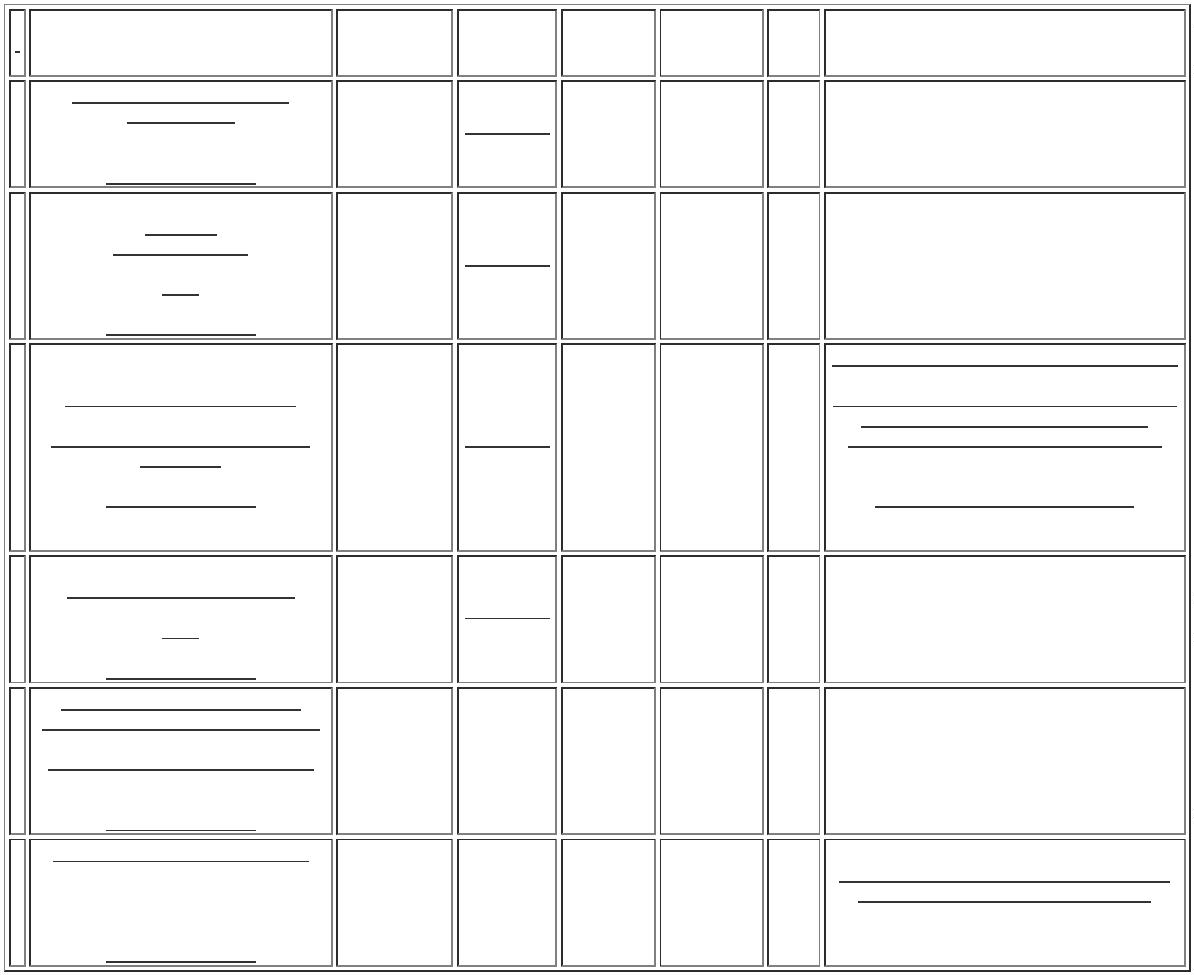 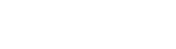 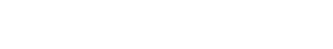 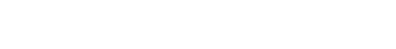 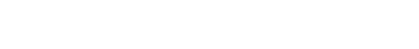 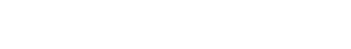 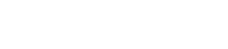 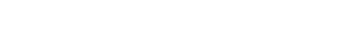 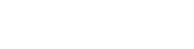 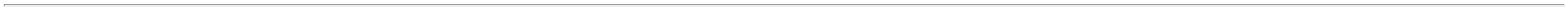 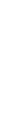 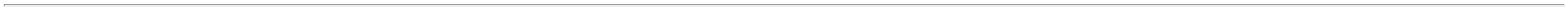 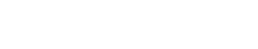 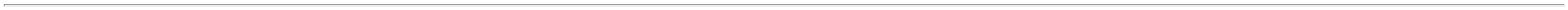 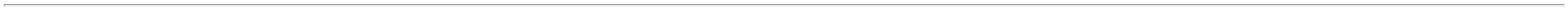 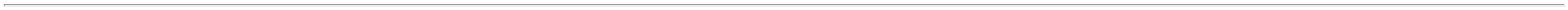 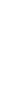 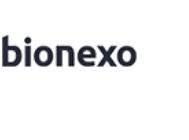 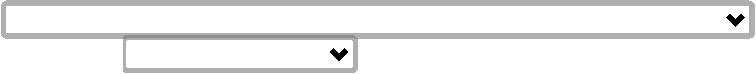 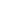 MG / 4ML -AMPOLA600MG - CX -AMPOLA -HIPOLABOR CX10/01/202407:450,6 U/G + 0,01G/G POMDERM CT 10Rosana DeOliveiraMouraCOLAGENASE C/CLORANFENICOLPOMADA TUBOKOLLAGENASECOMComercialCirurgicaRioclarenseLtda- SPR$R$R$798,0000737246-----70 TuboCLORANFENICOL, BG AL X 30 G11,4000 0,000030G - TUBOCRISTALIA+ ESP PLAS(EMB HOSP)10/01/202407:45;1,2 - NãoRosana DeOliveiraMouraDIPIRONA SODICAComercialCirurgicaRioclarenseLtda- SPatende oprazo deentrega,pedidoemergencial.DIPIRONA SOL INJ0 500 MG/ ML 2ML - 5626AMPOLA 1000MG500MG/ML CXR$R$R$1AP7000 AmpolaC/100 AP X 2MLGEN, HIPOLABOR0,8400 0,00005.880,000010/01/202407:45ENOXAPARINASODICA 40MG/ML-SERINGA PRE-40 MG SOL INJ;1,2,3,4 -Não atende oprazo deentrega,pedidoRosana DeOliveiraMouraPREENCHIDA -(SC) -> COMDISPOSITIVO DE 38989SEGURANÇA DEACORDO COM NR-3CT 10 SER VDTRANSComercialCirurgicaRioclarenseLtda- SPR$R$R$11-HEPTRIS, MYLAN-900 SeringaPREENCH X,4 ML +SISTSEGURANCA14,9000 0,000013.410,0000010/01/202407:45emergencial.2 E PORT. 1746DE 30 DE AGOSTODE 2011.;1 - NãoRosana DeOliveiraMouraGENTAMICINASOL INJ 40MG/MLML - AMPOLA DEComercialCirurgicaRioclarenseLtda- SPatende oprazo deentrega,pedidoemergencial.HYTAMICINA 80MGCX C/100AMP XR$R$R$378,040011126775616458-------400 Ampola100 Frasco20,9451 0,00002ML, HYPOFARMA80MG10/01/202407:45Rosana DeOliveiraMouraLIDOCAINA SOLINJ 2% C/VASOCONSTRITORComercialCirurgicaRioclarenseLtda- SPHYPOCAINA 2%C/V CX C/25FA X0ML, HYPOFARMAR$R$R$587,0000FAFA-5,8700 0,0000220ML - FRASCO10/01/202407:45;1,2,3 - Nãoatende oprazo deentrega,pedidoRosana DeOliveiraMouraMEROPENEM POP/ SOL. INJ. 1G.FR/ AMP. 1000MGComercialCirurgicaRioclarenseLtda- SPMEROPENEM 1GCX C/25FA GEN,BIOCHIMICOR$R$R$12459200 Frasco/Ampola15,3200 0,00003.064,0000-FRASCO/AMPOLA10/01/202407:45emergencial.TotalParcial:R$9170.025.532,0400Total de Itens da Cotação: 22Total de Itens Impressos: 7Programaçãode EntregaPreço PreçoUnitário FábricaProdutoCódigoFabricanteEmbalagemFornecedorComentárioJustificativaRent(%)QuantidadeValor Total UsuárioRosana DeOliveiraMouraACIDOTRANEXAMICOACIDO50 MG/ML SOLACIDOTRANEXAMICO,BLAUTRANEXAMICO50MG/ML CX/5OAMP 5ML BLAUFARMACEUTICA S.A.INJ CX 5 AMP Ello DistribuicaoVD TRANS X 5MLR$R$R$792,00001SOL INJ 50MG/ML 11499ML - AMPOLA50MG---220 AmpolaLtda - Epp3,6000 0,0000510/01/2024207:45SUCCINATOSODICO DERosana DeOliveiraMouraHIDROCORTISONA100MG IM IVCX/50FA BLAUHIDROCORTISONAPO P/ SOL. INJ.00 MG - FRASCOHIDROCORTISONA, 100 MG PO INJEllo DistribuicaoLtda - EppR$R$R$542,000011385624SUCCINATOSODICO DEHIDROCORTISONA,BLAUSIEGELCX FA VD--200 Frasco2,7100 0,00001TRANS X 100FARMACEUTICA S.A.10/01/202407:45METRONIDAZOLMG/ML SOL INJ00ML SIST FISOFARMAINDUSTRIALFARMACEUTICALTDA5MG/ML SOLRosana DeOliveiraMoura5METRONIDAZOLSOL INJ 500MG00ML BOLSA -BOLSAINJ BOLS FLEXPP TRANSSIST FECH X100 ML + ENVAL1METRONIDAZOL,ISOFARMAEllo DistribuicaoLtda - EppR$R$R$13728-600 Bolsa14,0100 0,00002.406,000010/01/202407:45TotalParcial:R$1020.03.740,0000Total de Itens da Cotação: 22Total de Itens Impressos: 3Programaçãode EntregaPreço PreçoUnitário FábricaProdutoCódigoFabricanteEmbalagemFornecedorComentárioJustificativaRent(%)QuantidadeValor Total UsuárioRosana DeOliveiraMouraCEFAZOLINA SOLINJ 1G IV / EV -FRASCO/AMPOLACEFAZOLINA (GEN)1GR PO INJ IM/IVFR - AUROBINDOHOSPDROGASCOMERCIALLTDAR$R$R$36069--UNIDADEUNIDADE.-1600 Frasco/Ampola3,8147 0,00006.103,52001000MG10/01/202407:45Rosana DeOliveiraMouraSLOW K (CLORETODE POTASSIO)600MG CPR LIBPROLONG - UNIAOQUIMICAANVISA:CLORETO DEPOTASSIO 600MG 10289COMPRIMIDOHOSPDROGAS 1049714700027CODCOMERCIALLTDAR$R$6DE BARRAS:7896006219545NCM:30049099-100 ComprimidoR$ 60,82000,6082 0,0000-10/01/202407:45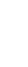 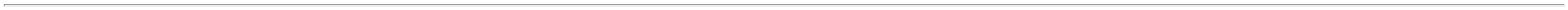 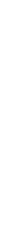 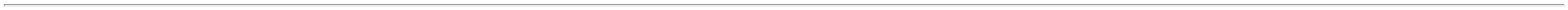 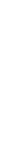 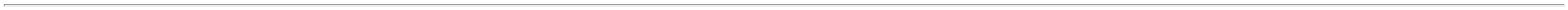 TotalParcial:R$1700.06.164,3400Total de Itens da Cotação: 22Total de Itens Impressos: 2Programaçãode EntregaPreço PreçoUnitário FábricaProdutoCódigoFabricanteEmbalagemFornecedorComentárioJustificativaRent(%)QuantidadeValor Total UsuárioRosana DeOliveiraMouraLOGMEDDISTRIBUIDORAE LOGISTICAHOSPITALAREIRELIOXIDO DE ZINCO+ VIT. A+D TUBO 17948SUAVEBABY,VITAMEDICPOM DERM CTBG X 45 GR$R$R$700,000019-null-100 Tubo7,0000 0,000045G - TUBO10/01/202407:45TotalParcial:R$700,0000100.0Total de Itens da Cotação: 22Total de Itens Impressos: 1Programaçãode EntregaPreço PreçoUnitário FábricaProdutoCódigoFabricanteEmbalagemFornecedorComentárioJustificativaRent(%)QuantidadeValor Total UsuárioRosana DeOliveiraMouraAMICACINA50MG/ML SOL INJC/50 AMP 2ML,TEUTOAMICACINA SOL.INJ. 500 MG 2ML - 5528AMPOLA2MedicamentalHospitalar LtdaR$R$R$507,00002---CX----150 Ampola3,3800 0,000010/01/202407:45Rosana DeOliveiraMouraDEXAMETASONASOL INJ 4 MG/ MLFOSFATODISSODICO DEDEXAMETASONA,TEUTO BRAS.4,0 MG/MLSOL INJ CXMedicamental120 AMP VD Hospitalar LtdaAMB X 2,5 MLR$R$R$609,600095173--480 Frasco/Ampola2.5 ML -1,2700 0,0000FRASCO/AMPOLA10/01/202407:45Rosana DeOliveiraMouraPIPERACILINA +TAZOBACTAMSOLUCAOINJETAVEL -FRASCO 4,5 GPIPERACILINA 4GTAZOBACTAMMedicamentalHospitalar LtdaR$R$R$2013648UN300 Frasco500MG INJ IV C/10FA, AUROBINDO12,3000 0,00003.690,000010/01/202407:45TotalParcial:R$930.04.806,6000Total de Itens da Cotação: 22Total de Itens Impressos: 3TotalGeral:R$12956.042.878,7000Clique aqui para geração de relatório completo com quebra de página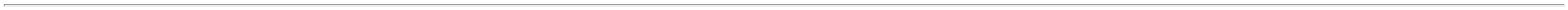 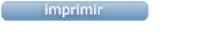 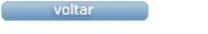 